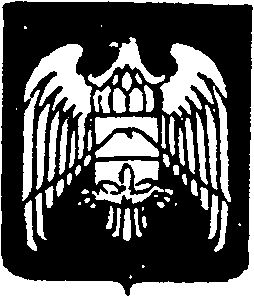 СОВЕТ МЕСТНОГО САМОУПРАВЛЕНИЯ СЕЛЬСКОГО ПОСЕЛЕНИЯПСЫГАНСУ УРВАНСКОГО МУНИЦПАЛЬНОГО РАЙОНАКАБАРДИНО-БАЛКАРСКОЙ РЕСПУБЛИКИ КЪЭБЭРДЕЙ-БАЛЬКЪЭР РЕСПУБЛИКЭМ                                         КЪАБАРТЫ-МАЛКЪАР  РЕСПУБЛИКАНЫЩЫЩ  АРУАН МУНИЦИПАЛЬНЭ КУЕЙМ Щ!ЫП1Э                     УРВАН  МУНИЦИПАЛЬНЫЙ  РАЙОНУНУ ЖЕР-ЖЕРЛИСАМОУПРАВЛЕНЭМК1Э И ПСЫГУЭНСУ                                        САМОУПРАВЛЕНИЯСЫ  ПСЫГАНСУ   КЪУАЖЭ ЖЫЛАГЪУЭМ И  СОВЕТ                                                     ПОСЕЛЕНИЯСЫНЫ ЭЛ СОВЕТИ_______________________________________________________________________________	                                                                                                                                                                                              РЕШЕНИЕ  № 1 УНАФЭ        № 1БЕГИМ        № 1Совета местного самоуправления сельскогопоселения Псыгансу Урванского муниципального района КБР29 августа  2018 года                                                                    с.п. ПсыгансуО внесении изменений и дополнений в Устав сельского поселения Псыгансу Урванского муниципального района КБРС целью приведения Устава сельского поселения Псыгансу Урванского муниципального района КБР в соответствие с действующим законодательством, Федеральным законом от 18 апреля 2018 года №83-ФЗ, Федеральным законом от 29 июля 2018 года №244-ФЗ, Федеральным законом от 03 августа 2018 года №307-ФЗ, Федеральным законом от 03 августа 2018 года №340-ФЗ, Федеральным законом от 06.10.2003г. №131-ФЗ «Об общих принципах организации местного самоуправления в Российской Федерации», руководствуясь Уставом сельского поселения Псыгансу, Совет местного самоуправления сельского поселения Псыгансу Урванского муниципального района КБР РЕШИЛ:Внести в Устав сельского поселения Псыгансу Урванского муниципального района КБР следующие изменения:          1. Дополнить статьей 15.1 следующего содержания:					«Статья 15.1. Староста сельского населенного пункта			                  1. Для организации взаимодействия органов местного самоуправления и жителей сельского поселения Псыгансу при решении вопросов местного значения в сельском поселении Псыгансу может назначаться староста сельского поселения Псыгансу.	                               2. Староста сельского поселения Псыгансу назначается Советом местного самоуправления сельского поселения Псыгансу, по представлению схода граждан сельского поселения Псыгансу из числа лиц, проживающих на территории данного сельского поселения Псыгансу и обладающих активным избирательным правом.	                                      3. Староста сельского поселения Псыгансу не является лицом, замещающим государственную должность, должность государственной гражданской службы, муниципальную должность или должность муниципальной службы, не может состоять в трудовых отношениях и иных непосредственно связанных с ними отношениях с органами местного самоуправления.		                                           Законом Кабардино-Балкарской Республики с учетом исторических и иных местных традиций может быть установлено иное наименование должности старосты сельского поселения Псыгансу.	          4. Старостой сельского поселения Псыгансу не может быть назначено лицо:	1) замещающее государственную должность, должность государственной гражданской службы, муниципальную должность или должность муниципальной службы;         2) признанное судом недееспособным или ограниченно дееспособным;	                                        3) имеющее непогашенную или неснятую судимость.				                        5. Срок полномочий старосты сельского населенного пункта устанавливается уставом сельского поселения Псыгансу и не может быть менее двух и более пяти лет.                 Полномочия старосты сельского поселения Псыгансу прекращаются досрочно по решению Совета местного самоуправления сельского поселения Псыгансу, по представлению схода граждан сельского поселения Псыгансу, а также в случаях, установленных пунктами 1-7 части 10 статьи 40 Федерального закона №131-ФЗ от 06.10.2003г. «Об общих принципах организации местного самоуправления в Российской Федерации».			                              		6. Староста сельского поселения Псыгансу для решения возложенных на него задач:                         1) взаимодействует с органами местного самоуправления, муниципальными предприятиями и учреждениями и иными организациями по вопросам решения вопросов местного значения в сельском поселении Псыгансу;	        2) взаимодействует с населением, в том числе посредством участия в сходах, собраниях, конференциях граждан, направляет по результатам таких мероприятий обращения и предложения, в том числе оформленные в виде проектов муниципальных правовых актов, подлежащие обязательному рассмотрению органами местного самоуправления;	             3) информирует жителей сельского поселения Псыгансу по вопросам организации и осуществления местного самоуправления, а также содействует в доведении до их сведения иной информации, полученной от органов местного самоуправления;                  4) содействует органам местного самоуправления в организации и проведении публичных слушаний и общественных обсуждений, обнародовании их результатов в сельском поселения Псыгансу;			            	        5) осуществляет иные полномочия и права, предусмотренные уставом сельского поселения Псыгансу и (или) нормативным правовым актом Совета местного самоуправления сельского поселения Псыгансу в соответствии с законом Кабардино-Балкарской Республики.		              			                7. Гарантии деятельности и иные вопросы статуса старосты сельского поселения Псыгансу могут устанавливаться уставом сельского поселения Псыгансу и (или) нормативным правовым актом Совета местного самоуправления сельского поселения Псыгансу в соответствии с законом Кабардино-Балкарской Республики.»;         2. часть 2 статьи 43 дополнить абзацами следующего содержания:	                   «Официальным опубликованием муниципального правового акта или соглашения, заключенного между органами местного самоуправления, считается первая публикация его полного текста в периодическом печатном издании, распространяемом в с.п.Псыгансу.		          Для официального опубликования (обнародования) муниципальных правовых актов и соглашений органы местного самоуправления вправе также использовать сетевое издание. В случае опубликования (размещения) полного текста муниципального правового акта в официальном сетевом издании объемные графические и табличные приложения к нему в печатном издании могут не приводиться.»;            3. часть 3 статьи 43 после слов "опубликования (обнародования) муниципальных правовых актов" дополнить словами", соглашений, заключаемых между органами местного самоуправления,";				               	 4. пункт 21 части 1 статьи 6 дополнить словами «, направление уведомления о соответствии указанных в уведомлении о планируемых строительстве или реконструкции объекта индивидуального жилищного строительства или садового дома (далее - уведомление о планируемом строительстве) параметров объекта индивидуального жилищного строительства или садового дома установленным параметрам и допустимости размещения объекта индивидуального жилищного строительства или садового дома на земельном участке, уведомления о несоответствии указанных в уведомлении о планируемом строительстве параметров объекта индивидуального жилищного строительства или садового дома установленным параметрам и (или) недопустимости размещения объекта индивидуального жилищного строительства или садового дома на земельном участке, уведомления о соответствии или несоответствии построенных или реконструированных объектах индивидуального жилищного строительства или садового дома требованиям законодательства о градостроительной деятельности при строительстве или реконструкции объектов индивидуального жилищного строительства или садовых домов на земельных участках, расположенных на территории сельского поселения Псыгансу, принятие в соответствии с гражданским законодательством Российской Федерации решения о сносе самовольной постройки, решения о сносе самовольной постройки или ее приведении в соответствие с предельными параметрами разрешенного строительства, реконструкции объектов капитального строительства, установленными правилами землепользования и застройки, документацией по планировке территории, или обязательными требованиями к параметрам объектов капитального строительства, установленными федеральными законами (далее также - приведение в соответствие с установленными требованиями), решения об изъятии земельного участка, не используемого по целевому назначению или используемого с нарушением законодательства Российской Федерации, осуществление сноса самовольной постройки или ее приведения в соответствие с установленными требованиями в случаях, предусмотренных Градостроительным кодексом Российской Федерации»;	        5. часть 1 статьи 7 дополнить пунктом 14 следующего содержания:		       «14) осуществление мероприятий по защите прав потребителей, предусмотренных Законом Российской Федерации от 7 февраля 1992 года №2300-I "О защите прав потребителей".»;			         6. В пункте 1 части 5 статьи 31 слова «случаев, предусмотренных федеральными законами, и случаев, если участие в управлении организацией осуществляется в соответствии с законодательством Российской Федерации от имени органа местного самоуправления» заменить словами «участия на безвозмездной основе в деятельности коллегиального органа организации на основании акта Президента Российской Федерации или Правительства Российской Федерации; представления на безвозмездной основе интересов сельского поселения Псыгансу в органах управления и ревизионной комиссии организации, учредителем (акционером, участником) которой является сельское поселение Псыгансу, в соответствии с муниципальными правовыми актами, определяющими порядок осуществления от имени сельского поселения Псыгансу полномочий учредителя организации или управления находящимися в муниципальной собственности акциями (долями участия в уставном капитале); иных случаев, предусмотренных федеральными законами».И.о. председателя                                                                            Р.М. Шибзухов            Совета местного самоуправления с.п.Псыгансу                                     361326, с.Псыгансу, ул. Ленина, № 111                                                    тел.72-9-00  72-4-33